                                                                                                                                                                                                                                                                                                                                                                                                                                                                                                                                                                                                                                                                                   SERVIÇO PÚBLICO FEDERAL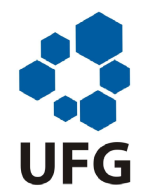 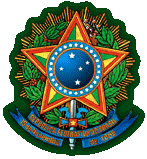 UNIVERSIDADE FEDERAL DE GOIÁSINSTITUTO DE CIÊNCIAS BIOLÓGICASPROGRAMA DE PÓS-GRADUAÇÃOEM GENÉTICA E BIOLOGIA MOLECULARFones: (62) 3521-1203 – Caixa Postal 131, Campus Samambaia – CEP 74001-970 – Goiânia, GOwww.icb.ufg.br/pgbmEDITAL 02/2015EDITAL DE INSCRIÇÃO E SELEÇÃO AO PROGRAMA DE PÓS-GRADUAÇÃO EM GENÉTICA E BIOLOGIA MOLECULAR – NOVEMBRO/2015Informações geraisA Coordenadoria do Programa de Pós-Graduação em Genética e Biologia Molecular, do Instituto de Ciências Biológicas, da Universidade Federal de Goiás (PGBM-UFG), torna público o edital de inscrição e seleção do curso de Mestrado e Doutorado em Genética e Biologia Molecular.O PGBM-UFG é recomendado pela Coordenação de Aperfeiçoamento de Pessoal de Nível Superior (Capes) e pelo Ministério da Educação (MEC), recebendo, atualmente, o conceito 4 da Capes. Destina-se aos profissionais com graduação nas áreas de Ciências Biológicas e áreas afins. Tem como princípio geral oferecer um enfoque teórico-metodológico a fim de permitir que o profissional formado possa conhecer e potencialmente estar apto para atuar em diversas áreas dentro dos paradigmas existentes atualmente na genética e na biologia molecular. Neste contexto, o PGBM tem como objetivo geral formar profissionais (mestres e doutores) altamente qualificados, capazes de gerar pesquisa científica original que possibilite a produção e a divulgação do conhecimento científico nas áreas de genética e biologia molecular, bem como capacitar esses profissionais para atuarem no magistério superior e em empresas.Os projetos de pesquisa desenvolvidos pelos estudantes deverão ser, obrigatoriamente, em uma das seguintes linhas de pesquisa:Genômica funcional, estrutural e proteômica;Genética de populações e evolução molecular.O PGBM-UFG poderá oferecer bolsas, cujas concessões se efetuarão em função da disponibilidade e segundo critérios definidos pelas agências de fomento e pela Resolução específica do PGBM-UFG (www.icb.ufg.br/pgbm).Da inscriçãoEstão habilitados à inscrição todos os portadores de títulos de Graduação em Ciências Biológicas ou áreas afins, devidamente reconhecidos pelo Ministério da Educação (MEC). No caso de título obtido no estrangeiro, o mesmo deverá estar devidamente reconhecido no Brasil.As inscrições deverão ser realizadas nos períodos de 17/11/2015 a 18/12/2015 e 21/01/2016 a 05/02/2016, de segunda-feira à sexta-feira, exceto nos feriados, nos horários de 08:30 às 11:30 horas, na Secretaria do PGBM, Instituto de Ciências Biológicas IV, Caixa Postal 131, Campus Samambaia, CEP 74001-970, Goiânia – GO. No ato da inscrição ao Processo Seletivo do PGBM-UFG deverão ser entregues os seguintes documentos:Formulário de inscrição (disponível em www.icb.ufg.br/pgbm), preenchido e acompanhado de duas fotografias tamanho 3 x 4, recentes; Fotocópia da Carteira de Identidade, CPF e Título de Eleitor;RNE, para o caso de estrangeiro; Fotocópia de Certificado Militar, ou de serviço alternativo, para candidatos do sexo masculino;Fotocópia da Certidão de Casamento, nos casos em que houve mudança de nome;Fotocópia do Histórico Escolar do curso de Mestrado, para inscrição ao nível de Doutorado;Fotocópia do Diploma do curso de Mestrado, ou documento equivalente, ou mesmo, documento que comprove que o(a) candidato(a) concluirá o curso de Mestrado antes do início do curso de Pós-Graduação pretendido,  para matrícula no nível de Doutorado; Curriculum Vitae (formulário de currículo padronizado, disponível no sítio www.icb.ufg.br/pgbm) devidamente comprovado;Comprovante de pagamento da taxa de inscrição, no valor de R$ 60,00 (sessenta reais) para os candidatos ao Mestrado e ao Doutorado (obter guia de recolhimento na Secretaria do PGBM ou pelo telefone 3521-1203).Preenchimento e assinatura do termo de autodeclaração étnico-racial, conforme modelo anexado a este Edital.No caso de candidato autodeclarado indígena, é obrigatória a apresentação de cópia do registro administrativo de nascimento e óbito de índios (RANI) ou declaração de pertencimento emitida pelo grupo indígena assinada por liderança local (indicar se a entrega deverá ocorrer no ato da inscrição ou na matrícula).As fotocópias dos documentos devem ser autenticadas em Cartório, ou apresentadas juntamente com seus respectivos originais, no ato da inscrição ao Processo Seletivo do PGBM-UFG.Não será aceita inscrição com documentação incompleta.A documentação de inscrição relacionada no item 2.3 deverá ser entregue na Secretaria do PGBM ou encaminhada por meio de Sedex – Encomenda Expressa, da Empresa Brasileira de Correios e Telégrafos (ECT; Correios), endereçada à Secretaria do PGBM, desde que seja postada até o último dia do período de inscrição. Caso a documentação seja enviada pelo correio, a cópia da mesma também deverá ser entregue na secretaria do programa no primeiro dia do processo seletivo.As informações fornecidas na ficha de inscrição serão de inteira responsabilidade do(a) candidato(a), cabendo à Instituição a prerrogativa de excluir do processo seletivo aquele que não tiver formação nas áreas de Ciências Biológicas ou áreas afins. Também poderá ser excluído(a) o(a) candidato(a) que não preencher o formulário de forma completa e legível e, ou, que fornecer dados comprovadamente inverídicos.Cada candidato deverá se inscrever em uma linha de pesquisa, indicando pelo menos um possível orientador.Da seleçãoSerão ofertadas 20 vagas, sendo 16 vagas para ampla concorrência e 4 vagas para candidatos autodeclarados,  distribuídas conforme o quadro abaixo:3.1.1. De acordo com a Resolução CONSUNI 07/2015, serão reservadas 20% das vagas para candidatos autodeclarados pretos, pardos ou indígenas (PPI), visando ao atendimento da política de ação afirmativa na Pós-Graduação. Dessa maneira, 04 (quatro) vagas das especificadas no item 3.1 estão reservadas para candidatos PPI.3.1.2. De acordo com o § 1º do Art. 4º da Resolução CONSUNI 07/2015, candidatos pretos, pardos e/ou indígenas que fizerem a autodeclaração, concorrerão, ao mesmo tempo, às vagas reservadas e àquelas destinadas à livre concorrência.3.1.3. Os candidatos PPI classificados dentro do número de vagas oferecido para ampla concorrência não serão computados para efeito de preenchimento das vagas reservadas (§ 2º do Art. 4º).3.1.4. Em caso de desistência de candidato PPI aprovado em vaga reservada, a vaga será preenchida pelo candidato PPI posteriormente classificado (§ 3º do Art. 4º).3.1.5. Na hipótese de não haver candidatos PPI aprovados em número suficiente para ocupar as vagas reservadas, as vagas remanescentes serão revertidas para ampla concorrência, sendo preenchidas pelos demais candidatos aprovados observada a ordem de classificação (§ 4º do Art. 4º).A seleção constará de:Exame escrito de conhecimento específico (programa e bibliografia disponíveis no sítio www.icb.ufg.br/pgbm), de caráter eliminatório;Exame obrigatório de suficiência em língua Inglesa, incluindo a compreensão e interpretação de textos, sendo permitida a consulta individual em dicionário impresso do próprio candidato(a), de caráter eliminatório;Exame oral, realizado pela comissão de seleção do programa, no esquema de diálogo sequencial com base na motivação e disponibilidade de tempo do candidato para o desenvolvimento do trabalho de pesquisa no curso; Análise e pontuação do Curriculum Vitae, de caráter classificatório..O(A) candidato(a) somente participará do exame oral e terá seu Curriculum Vitae avaliado, se atender aos seguintes critérios:Obtiver no exame escrito de conhecimento específico nota igual ou superior a 5 (cinco);Obtiver no exame de suficiência em língua inglesa nota igual ou superior a 7 (sete).Na avaliação do Curriculum Vitae serão consideradas a produção científica e as atividades profissionais e acadêmicas do(a) candidato(a), sendo pontuado seu conteúdo segundo os critérios apresentados no formulário de currículo padronizado disponível no sítio www.icb.ufg.br/pgbm.A nota (N) do(a) candidato(a) que participar de todas as etapas da avaliação será obtida a partir da média ponderada das notas no Exame escrito de conhecimentos específicos (EE), Exame oral (EO) e Exame de suficiência em língua inglesa (EL), conforme expressão abaixo:Serão reprovados os candidatos que obtiverem Nota (N) inferior a 5,0 (cinco).A classificação dos candidatos aprovados obedecerá à ordem decrescente da Nota Final (NF), obtida por meio da média ponderada entre a Nota do candidato nos exames (N) e a nota do Curriculum Vitae (CV), assim:Em caso de empate na classificação geral dos(as) candidatos(as), serão utilizados os seguintes critérios de desempate:- 1º: maior nota obtida no Exame escrito de conhecimentos específicos;- 2º: maior nota atribuída ao Curriculum Vitae;- 3º: maior nota obtida no Exame de suficiência em língua inglesa;- 4º: maior nota obtida no Exame oral.Os exames e procedimentos deste Processo Seletivo serão realizados no período de 15 de fevereiro a 24 de Fevereiro de 2016, de acordo com o seguinte cronograma:Observação: Os resultados finais do Processo Seletivo serão divulgados no seu sítio na internet (www.icb.ufg.br/pgbm).Não haverá segunda chamada ou repetição de nenhuma das avaliações.O não comparecimento a qualquer das etapas de avaliação implicará, automaticamente, na eliminação do candidato do Processo Seletivo do qual trata este Edital.O resultado final do Processo Seletivo será homologado pela Comissão Administrativa do PGBM-UFG, sendo publicadas as notas de todos os(as) candidatos(as), explicitando a ordem de classificação e os(as) candidatos(as) selecionados(as).Os(as) candidatos(as) não selecionados(as) poderão providenciar a retirada de seus documentos na Secretaria do PGBM, até 30 (trinta) dias após a divulgação dos resultados finais, e, ao término deste prazo, os documentos serão enviados para reciclagem.Da matrículaA Coordenação do PGBM-UFG estabelecerá e divulgará a data para a realização da matrícula dos(as) candidatos(as) selecionados(as) no Processo Seletivo.No ato da matrícula deverão ser apresentados os seguintes documentos:Requerimento de matrícula;Comprovante de conclusão de curso de Mestrado, caso não o tenha concluído à época da inscrição no Processo Seletivo.Encerrado o período de matrículas, se houver desistência de candidato(a)(s) selecionado(a)(s), a Comissão Administrativa do PGBM-UFG convocará para efetuar a matrícula, no mesmo quantitativo, candidato(a)(s) aprovado(a)(s) para o mesmo nível, segundo a ordem de classificação.Das disposições gerais A inscrição do(a) candidato(a) implicará a sua aceitação às normas para este Processo Seletivo, contidas nos comunicados correspondentes e neste Edital.Acarretará na exclusão do(a) candidato(a) ao Processo Seletivo, sem prejuízo das sanções penais cabíveis, a burla ou a tentativa de burla de quaisquer das normas definidas neste Edital, ou nos comunicados correspondentes, bem como o tratamento incorreto e, ou, descortês a qualquer pessoa envolvida neste Processo Seletivo.O(A) candidato(a) deverá manter o seu endereço atualizado, na Secretaria do PGBM-UFG, enquanto estiver participando do Processo Seletivo.O prazo para interposição de recurso ao Processo Seletivo do PGBM-UFG será de 48 (quarenta e oito) horas, contadas em dias úteis, a partir do horário de divulgação do resultado final, devendo o recurso ser encaminhado à Comissão Administrativa do Programa.Os(As) alunos(as) matriculados(as) serão regidos(as) pelo Regulamento,  resoluções e normas do PGBM-UFG, assim como pelos documentos normativos da UFG pertinentes ao assunto.Os casos omissos no presente Edital serão avaliados e resolvidos pela Comissão Administrativa do PGBM-UFG.Goiânia, 16 de Novembro de 2015.________________________________________Comissão de Seleção – PGBM/UFGLinhas de PesquisaMestradoDoutoradoDocentesGenômica funcional, estrutural e proteômica55André Correa AmaralAlexandre Melo BailãoCélia Maria de A. SoaresClayton Luiz BorgesEvandro NovaesJuliana Alves ParenteMaristela PereiraSilvia Maria S. Izacc FurlanetoSinji Borges Ferreira TauhataGabriel da Rocha FernandesPedro Vitor Lemos CravoAntonio Raimundo Lima Cruz TeixeiraMirelle Garcia Silva BailãoGenética de populações e evolução molecular55Daniela de Melo e SilvaMariana Pires de Campos TellesJosé Alexandre F. Diniz Filho Rosane Garcia CollevattiRosana Pereira VianelloThannya Nascimento SoaresThiago F. L. V. de Britto RangelMichelle Rocha PariseAtividadeDataHorárioExame escrito de conhecimento específico15/02/201608:00 – 12:00Exame de suficiência em língua inglesa15/02/201614:00 – 17:00Divulgação do resultado do Exame escrito de conhecimento específico e do Exame de suficiência em língua inglesa16/02/201615:00Prazo para recurso18/02/201615:00Avaliação do Curriculum Vitae15/02/201615:00 – 18:00Exame oral19/02/201608:00 – 12:00Divulgação dos resultados da avaliação do Curriculum Vitae, do Exame oral e do resultado final, por ordem de pontuação dos candidatos(as).22/02/201615:00Prazo para recurso24/02/201615:00